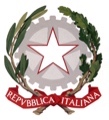 MINISTERO DELL’ISTRUZIONE ISTITUTO COMPRENSIVO STATALE   I   DARFOVIA GHISLANDI, 24    -    25047    DARFO BOARIO TERME (BS) Cod. Meccanografico BSIC858001- Cod. Fiscale 90015430177- Tel.  0364 531315- 0364 531153Pec: bsic858001@pec.istruzione.it  E-mail: bsic858001@istruzione.it  Sito web: www.icdarfo1.edu.itALLEGATO 0 ENTRO IL 30 GIUGNOGruppo di Lavoro Operativo per l’inclusione degli alunni con disabilitàPertanto il GLO propone  per l’anno 2022/2023 che l’alunno possa usufruire di:VERBALE DELL’INCONTRO GLOPEI PROVVISORIOAlunnoClasse /SezioneIstituto Data Ora Inizio/ FineModalitàIn Presenza                  TeamsNOME COGNOME SPECIFICARE A QUALE TITOLO PARTECIPA AL GLOPRESENTE ASSENTEDs o suo delegato presiede all’incontro referenti npi o altro ente in qualifica diGenitore o esercenti la responsabilità genitorialeDocente di sostegnoCoordinatore di classe/ disciplinaDocente di classe/disciplinaAssistente ad personamAltre figure: esperti esterni, assistente sociale Sintesi delle osservazioni raccolte e degli elementi del profilo di funzionamento o di altra documentazione clinica disponibile.Osservazioni relative alla progettazione degli interventi di sostegno didattico, o degli interventi educativi.Osservazioni relative alle barriere ed ai facilitatori di contesto.Suggerimenti per le attività extrascolasticheNumero ore di sostegno Numero ore assistente ad personamArredi speciali, ausili didattici e informaticiEventuali esigenze correlate al servizio di trasporto scolastico Altro Il Presidente                                                                                                                              Il Segretario                                                                                                                        Nome Cognome Nome Cognome